Ulysses continued – with comments on the changes made    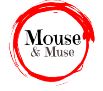 So as the night folded on their oarsThey left the ancient haven of their -?-And set sail into the western seaWith hearts awake, home memories asleepFar off the lights go out. Wives, daughters do not weepThe fires are fed, the flames will keepOur -??-  prow will seek the setting sunOur sinews stretch to take us to new landsWhence we will return with treasures or withTales enough to still the questing tonguesOf those who stayed behind. Ah, the sights we saw…Our questing prow will seek the setting sunOur sinews stretch to take us to new landsWhence we will return with treasures or withTales enough to still the anxious tonguesOf those who stayed behind. Ah, the sights we saw…And set sail into the western seaWith hearts awake, home memories asleep.Far off the lights go out. Our wives and daughters do not weepThe fires are fed, the flames will keepSo as the night soft-folded on their oarsThey left the haven of their ancient homeAnd set sail into the western seaWith hearts awake, home memories asleep.Far off the lights go out. Our wives and daughters Do not weep for us.  The home-fires are fed, The flames will keep our memories ever bright.Our questing prow will seek the setting sun,Our sinews stretch to take us to new landsWhence we will return with treasures or withTales enough to still the anxious tonguesOf those who stayed behind. Ah, the sights we saw…So as the night soft-folded on our oarsWe left the haven of our ancient landAnd set sail into the western seaWith hearts awake, home memories asleep.Far off the lights go out. Our wives and daughters Do not weep for us.  The home-fires are fed, The flames will keep our memories ever bright.Our questing prow will seek the setting sun,Our sinews stretch to take us to new landsWhence we will return with treasures or withTales enough to still the anxious tonguesOf those who stayed behind. Ah, the sights we saw…© Trevor Millum 2021